Открытый запрос предложений № 8от 14 декабря 2016 годана право заключения Договора финансовой аренды (лизинга) ГАЗ-САЗ -2507.(КОТИРОВОЧНАЯ ДОКУМЕНТАЦИЯ)
Заказчик: Акционерное общество «Невинномысская электросетевая компания» (АО «НЭСК»): 357100, Ставропольский край, г. Невинномысск, ул. Гагарина, 50-а. извещением о проведении Открытого запроса предложений (далее – Запрос предложений), опубликованным на сайте Заказчика: www.nevesk.ru и единой информационной системе: www.zakupki.gov.ru, пригласило юридических лиц и индивидуальных предпринимателей (далее — Участник, Участник закупки, Лизингодатель) к участию в Запросе предложений от 14 декабря 2016 года на право заключения Договора финансовой аренды (лизинга) ГАЗ-САЗ -2507. Лицо, ответственное за проведение Запроса предложений: главный экономист АО «НЭСК» Лукинова Лариса Александровна, т.: 8(86554)3-06-12, e-mail: info@nevesk.ru.По организационным вопросам обращаться к контактному лицу: специалист по закупкам АО «НЭСК» Беспавлова Юлия Николаевна, e-mail: info@nevesk.ru; т.: 8(86554)9-54-52.1. Установленные Заказчиком требования к безопасности, качеству, техническим характеристикам, функциональным характеристикам (потребительским свойствам) товара, работы, услуги, к размерам, упаковке, отгрузке товара, к результатам работы, установленные Заказчиком и предусмотренные техническими регламентами в соответствии с законодательством Российской Федерации о техническом регулировании, документами, разрабатываемыми и применяемыми в национальной системе стандартизации, принятыми в соответствии с законодательством Российской Федерации о стандартизации, иные требования, связанные с определением соответствия поставляемого товара, выполняемой работы, оказываемой услуги потребностям Заказчика.1.1. Требования к поставляемому товару (выполняемым работам, оказываемым услугам) и условиям поставки товара (выполнения работ, оказания услуг):По результатам Запроса предложений Заказчик/Лизингополучатель намерен заключить Договор финансовой аренды (лизинга) на следующих условиях:1.1.2. Предмет лизинга должен соответствовать следующим требованиям:1.1.3. Участник/Лизингодатель обязуется приобрести в собственность указанное Заказчиком/Лизингополучателем транспортное средство у определенного Заказчиком/Лизингополучателем Продавца и предоставить его Лизингополучателю за плату во временное владение и пользование.1.1.4. Продавцом ГАЗ-САЗ -2507, выбранным Заказчиком/Лизингополучателем, является: ООО фирма «Дварис», ИНН 2634038079, юридический адрес: 355042, г. Ставрополь, ул. Южный обход, 91.5. Лизингодатель обязан заключить договор купли-продажи Предмета Лизинга с Продавцом в срок, не позднее 5 рабочих дней с даты заключения договора лизинга с Лизингополучателем.1.1.6. Заказчик/Лизингополучатель сам определяет Страховщиков по договорам страхования гражданской ответственности владельца ТС и по страхованию рисков утраты (хищения, угона), уничтожения (невозможности или нецелесообразности восстановления Предмета лизинга за счет Страховщика) и повреждения Предмета лизинга, а также по добровольному страхованию гражданской ответственности владельцев ТС и согласовывает их с Лизингодателем.1.1.7. Приобретаемый Лизингодателем ГАЗ-САЗ -2507, для передачи во временное владение и пользование Заказчика/Лизингополучателя должен быть новым, надлежащего качества, соответствовать техническим условиям производителя. 1.1.8. По окончании срока договора лизинга ГАЗ-САЗ - 2507, в комплектации, указанной в подпункте 1.1.2 настоящей котировочной документации, переходит в собственность Заказчика/Лизингополучателя при условии оплаты выкупного платежа, на основании отдельного договора купли-продажи.1.1.9. При формировании в настоящей Документации о закупке требований к качеству, техническим характеристикам работы, услуги, к их безопасности, к результатам работы, связанных с определением соответствия выполняемой работы, оказываемой услуги потребностям Заказчика не использовались показатели, предусмотренные техническими регламентами и стандартами в соответствии с законодательством Российской Федерации о техническом регулировании и национальной системой стандартизации так как данные документы в отношении предмета закупки отсутствуют.1.2. Сведения о начальной (максимальной) цене Договора (цене лота):Начальная (максимальная) цена по Договору (сумма всех затрат по лизингу, включая сумму лизинговых платежей с учетом авансового платежа, комиссию, выкупной платеж) не должна превышать 1 872 427,82 руб. (один миллион восемьсот семьдесят две тысяч четыреста двадцать семь рублей, 82 копейки) – с учетом НДС; 1 586 803,24 (один миллион пятьсот восемьдесят шесть тысяч восемьсот три рубля, 24 копейки) - без учета НДС.1.3. Сведения о валюте, используемой для формирования цены Договора, порядок формирования цены Договора (цены лота) (с учетом или без учета расходов на перевозку, страхование, уплату таможенных пошлин, налогов и других обязательных платежей):Валютой, используемой при формировании ценового предложения и расчетах, является российский рубль.Цена договора лизинга должна включать лизинговые платежи, состоящие из стоимости транспортного средства в комплектации, указанной в подпункте 1.1.2 настоящей котировочной документации и процентов по лизингу, комиссионный сбор, выкупной платеж, все установленные законодательством налоги (в том числе НДС), сборы, таможенные пошлины, и иные расходы.1.4. Место, условия и сроки (периоды) передачи Предмета лизинга от Лизингодателя Лизингополучателю:1.4.1. Место передачи Предмета лизинга от Лизингодателя Лизингополучателю: Россия, Ставропольский край,  г. Ставрополь, ул. Южный обход, 9.1.4.2. Срок передачи Предмета лизинга от Лизингодателя Лизингополучателю: 5 рабочих дней с момента получения Лизингодателем Предмета лизинга от Продавца.1.4.3. Место постоянного нахождения Предмета лизинга:  Россия, Ставропольский край, г. Невинномысск, улица Гагарина 50-а.1.4.4. Субарендатор: нет.1.5. Форма, сроки и порядок оплаты товара, работы, услуги:Оплата по договору производится Лизингополучателем в рублях Российской Федерации, путем перечисления денежных средств на расчетный счет Лизингодателя в следующем порядке: - авансовый платеж - 30% от суммы лизинговых платежей - в течение 5 (пяти) рабочих дней с момента подписания договора, - оставшиеся лизинговые платежи – в соответствии с графиком лизинговых платежей,- комиссионный сбор - не позднее указанной в графике лизинговых платежей календарной даты, установленной для оплаты первого лизингового платежа,Выкупной платеж – по окончании срока лизинга, после подписания отдельного договора купли-продажи автомобиля, являвшегося Предметом Лизинга.2. Порядок проведения процедуры Запроса предложений2.1. Требования к Участникам закупки и перечень документов, представляемых Участниками закупки для подтверждения их соответствия установленным требованиям:2.1.1. Участником закупки может быть любое юридическое лицо или несколько юридических лиц, выступающих на стороне одного Участника закупки, независимо от организационно-правовой формы, формы собственности, места нахождения и места происхождения капитала, либо любое физическое лицо или несколько физических лиц, выступающих на стороне одного Участника закупки, в том числе индивидуальный предприниматель или несколько индивидуальных предпринимателей, выступающих на стороне одного Участника закупки.2.1.2. Обязательные требования к Участникам закупки:2.1.2.1. Полная правоспособность на участие в Запросе предложений, заключение и исполнение Договора по результатам Запроса предложений.2.1.2.2. Соответствие Участника закупки требованиям, устанавливаемым в соответствии с законодательством Российской Федерации к лицам, осуществляющим поставку товаров, (выполнение работ, оказание услуг), являющихся предметом закупки.2.1.2.3. Непроведение ликвидации Участника закупки - юридического лица и отсутствие решения арбитражного суда о признании Участника закупки - юридического лица, индивидуального предпринимателя банкротом и об открытии конкурсного производства.2.1.2.4. Неприостановление деятельности Участника закупки в порядке, предусмотренном Кодексом Российской Федерации об административных правонарушениях, на день подачи Заявки на участие в Запросе предложений.2.1.2.5. Отсутствие у Участника закупки задолженности по начисленным налогам, сборам и иным обязательным платежам в бюджеты любого уровня или государственные внебюджетные фонды за прошедший календарный год, размер которой превышает 25 (двадцать пять) процентов балансовой стоимости активов Участника закупки по данным бухгалтерской отчетности за последний завершенный отчетный период. При наличии задолженности Участник закупочной процедуры считается соответствующим установленному требованию в случае, если он обжалует наличие указанной задолженности в соответствии с законодательством Российской Федерации и решение по такой жалобе на день рассмотрения Заявки на участие в Запросе предложений не принято.2.1.2.6. Отсутствие сведений об Участнике Запроса предложений в реестрах недобросовестных поставщиков, предусмотренных Федеральными законами Российской Федерации от 18 июля 2011 г. № 223-ФЗ «О закупках товаров, работ, услуг отдельными видами юридических лиц», от 05 апреля 2013 г. № 44-ФЗ «О контрактной системе в сфере закупок товаров, работ, услуг для обеспечения государственных и муниципальных нужд», а также в реестре недобросовестных поставщиков, сформированном в порядке, действовавшем до дня вступления в силу Федерального закона от 05 апреля 2013 г. № 44-ФЗ «О контрактной системе в сфере закупок товаров, работ, услуг для обеспечения государственных и муниципальных нужд» на период его существования (действия).2.1.2.7. Отсутствие фактов неисполнения (ненадлежащего исполнения) Участником Запроса предложений обязательств по поставке товаров, (выполнению работ, оказанию услуг) по Договорам, заключенным с Заказчиком за последние 2 (два) года, предшествующие дате размещения извещения о закупке.2.1.2.8. Отсутствие неснятой или непогашенной судимости за преступление в сфере экономической деятельности или преступление против государственной власти у руководителя (лица, выполняющего функции единоличного исполнительного органа), членов совета директоров (наблюдательного совета), членов коллегиального исполнительного органа, а также у главного бухгалтера лизинговой компании (фирмы).2.1.2.9. Наличие опыта работы в сфере лизинговой деятельности не менее чем за 10 (десять) лет до даты размещения извещения о настоящем Открытом Запросе предложений на сайте Заказчика/Лизингополучателя и единой информационной системе.2.1.2.10. Наличие у Участника/Лизингодателя филиала или представительства в Ставропольском крае.2.1.2.11. Размер уставного капитала Участника/Лизингодателя не менее 15 000 000 руб.2.1.3. К коллективным участникам Запроса предложений предъявляются следующие дополнительные требования, связанные с особенностью коллективного участия: 2.1.3.1. В случае, если несколько юридических или физических лиц выступают совместно в качестве Участника Запроса предложений, каждое из таких юридических или физических лиц должно по отдельности соответствовать требованиям, установленным Заказчиком для Участников закупки.2.1.3.2. О наличии и предоставлении соглашения (или иного документа), соответствующего нормам Гражданского кодекса Российской Федерации, в котором определены права и обязанности сторон и определено лицо, уполномоченное представлять интересы коллективных Участников закупочной процедуры (лидер коллективного Участника).2.1.4. Перечень документов, представляемых Участниками Запроса предложений для подтверждения их соответствия установленным требованиям указан в пп. 2.2.16. настоящей Котировочной документации.2.2. Требования к содержанию, форме, оформлению и составу Заявки на участие в закупке:2.2.1. Предложение должно быть подано на русском языке и оформлено по форме, приведенной в Приложении №1 к настоящему Запросу предложений, и быть действительным не менее чем до даты подписания Договора по результатам Запроса предложений.2.2.2. Предложение должно быть подписано лицом, имеющим право в соответствии с законодательством Российской Федерации действовать от лица Участника/Лизингодателя без доверенности, или надлежащим образом уполномоченным им лицом на основании доверенности (далее — уполномоченное лицо). Предложение также должно быть заверено печатью Участника/Лизингодателя, при ее наличии.2.2.3. Участник/Лизингодатель вправе подать только одну Заявку на участие в Открытом Запросе предложений в отношении предмета Запроса предложений (лота). В случае подачи нескольких предложений все они будут отклонены без рассмотрения по существу.2.2.4. Ответственность за достоверность предоставленных данных несет Участник/Лизингодатель. Заказчик/Лизингополучатель не обязан осуществлять проверку содержащихся в Заявке данных.2.2.5. Ответственность за несвоевременную подачу Котировочной заявки или неполный комплект документов в составе Заявки на участие в Запросе предложений несет Участник/Лизингодатель.2.2.6. Участник/Лизингодатель самостоятельно несет все расходы, связанные с подготовкой и подачей Заявки, Заказчик/Лизингополучатель не отвечает по этим расходам и не имеет обязательств перед Участниками/Лизингодателями, независимо от хода и результатов Запроса предложений, если иное не предусмотрено законодательством Российской Федерации.2.2.7. Все документы в составе Котировочной заявки на участие в Запросе предложений должны быть четко отпечатаны, читаемы при просмотре.2.2.8. Несоответствие Участника/Лизингодателя Запроса предложений требованиям, установленным Заказчиком/Лизингополучателем в настоящей Котировочной документации, является основанием для отклонения его Заявки.2.2.9. В любое время до окончания срока представления Котировочных заявок Заказчик/Лизингополучатель вправе по собственной инициативе либо в ответ на запрос Участника/Лизингодателя закупки внести изменения в извещение о проведении Запроса предложений, Котировочную документацию или Проект договора.2.2.10. Изменения, вносимые в извещение, Котировочную документацию или Проект договора размещаются Заказчиком/Лизингополучателем в Единой информационной системе и сайте Заказчика/Лизингополучателя не позднее чем в течение 3 (трех) дней со дня принятия решения о внесении указанных изменений.2.2.11. Заказчик/Лизингополучатель вправе отказаться от проведения Запроса предложений в любое время до момента заключения Договора с победителем (единственным участником) Запроса предложений, не неся при этом никакой ответственности перед Участниками/Лизингодателями закупки, в том числе по возмещению каких-либо затрат, связанных с подготовкой и подачей Заявки на участие в Запросе предложений.Об отказе от проведения Запроса предложений Заказчик/Лизингополучатель размещает извещение в Единой информационной системе и сайте Заказчика.2.2.12. До окончания срока подачи Котировочных заявок Заказчик/Лизингополучатель вправе по любой причине продлить этот срок. Извещение о продлении срока подачи Заявок размещается в Единой информационной системе и сайте Заказчика.2.2.13. В случае если после окончания срока подачи Котировочных заявок не подано ни одной Заявки Заказчик/Лизингополучатель (по решению закупочной комиссии) может выбрать одну из возможностей:2.2.13.1. Продлить срок подачи Котировочных заявок.2.2.13.2. Объявить новый Запрос предложений (при этом Заказчик вправе изменить требования Котировочной документации и условия исполнения Договора).2.2.13.3. Осуществить закупку у Единственного поставщика.При этом Заказчик/Лизингополучатель в случаях, предусмотренных подпунктами 2.2.13.1 и 2.2.13.2. настоящего пункта в зависимости от принятого решения размещает в Единой информационной системе и сайте Заказчика извещение о продлении срока подачи Котировочных заявок или о повторном размещении заказа путем Запроса предложений.2.2.14. Лицо, подавшее Заявку на участие в Запросе предложений, вправе изменить или отозвать Заявку в любое время до момента окончания срока их подачи, установленного Котировочной документацией.Изменение и (или) отзыв Заявок после окончания срока их подачи, установленного Котировочной документацией, не допускается.2.2.15. Заявки, полученные Заказчиком/Лизингополучателем после окончания срока их подачи, установленного Котировочной документацией, не рассматриваются, не вскрываются и хранятся вместе с документацией о закупке.2.2.16. Участник/Лизингодатель в составе своей Заявки должен представить следующие документы:2.2.16.1. Котировочное предложение по форме, являющейся Приложением № 1 к настоящей Котировочной документации, содержащее цену лизингового договора с указанием сведений о условиях лизингового финансирования, подписанное уполномоченным лицом и заверенное печатью Участника, при ее наличии.2.2.16.2. Документ, подтверждающий полномочия лица, подписывающего Заявку Участника/Лизингодателя, на право участия в данном Запросе предложений (в том числе на право заключения Договора, являющегося предметом Запроса предложений) или заверенная Участником/Лизингодателем копия такого документа (с печатью при ее наличии).2.2.16.3. Выписка из ЕГРЮЛ, выданная не более чем за 6 (шесть) месяцев до даты размещения извещения о проведении Запроса предложений в Единой информационной системе и сайте Заказчика/Лизингополучателя, либо заверенная Участником/Лизингодателем копия такой выписки с печатью, при ее наличии.2.2.16.4. Копия свидетельства о постановке Участника на учет в налоговом органе, заверенная Участником/Лизингодателем (с печатью при ее наличии).2.2.16.5. Копия свидетельства о государственной регистрации Участника в качестве юридического лица или предпринимателя, заверенная Участником/Лизингодателем (с печатью при ее наличии).2.2.16.6. Копия бухгалтерского баланса Участника/Лизингодателя за 2015 г., с отметкой налогового органа о принятии или распечаткой подтверждения специализированного оператора связи об отправке отчетности.2.2.16.7. Документ, подтверждающий применяемую систему (режим) налогообложения, или копия, заверенная Участником/Лизингодателем (с печатью при ее наличии). Допускается справка в свободной форме, составленная и подписанная Участником и заверенная его печатью (при ее наличии).2.2.16.8. Коммерческое предложение в свободной форме, включающее в себя условия лизингового финансирования, в том числе график лизинговых платежей.2.2.16.9. Правила Лизинга Участника/Лизингодателя или их заверенная копия (с печатью при ее наличии).2.2.16.10. Копия Устава Участника/Лизингодателя (заверенная печатью при ее наличии).2.2.16.11. Коммерческое предложение на предмет Лизинга от Продавца, выбранного Заказчиком (указанного в подпункте 1.1.4 настоящей Котировочной документации), составленное в свободной форме, с указанием технических характеристик и опций, а также цены.2.2.16.12. Опись документов и форм, представленных для участия в Запросе предложений.2.3. Требования к описанию Участниками закупки /Лизингодателями поставляемого товара, который является предметом закупки, его функциональных характеристик (потребительских свойств), его количественных и качественных характеристик, требования к описанию Участниками закупки выполняемой работы, оказываемой услуги, которые являются предметом закупки, их количественных и качественных характеристик:Участник/Лизингодатель Запроса предложений описывает предлагаемую услугу лизинга с указанием условий лизингового финансирования в коммерческом предложении или ином документе, составляемом в свободной форме, и с приложением графика лизинговых платежей и Правил лизинга, действующих у Участника/Лизингодателя.2.4. Критерии и порядок оценки и сопоставления Заявок на участие в закупке:2.4.1. Критериями оценки для определения победителя Запроса предложений  являются: соответствие всем требованиям, установленным в Котировочной документации, наиболее низкая цена лизингового договора, наилучшие условия, установленные в Правилах лизинга, представленных Участником/Лизингодателем,  наилучшие условия выплат лизинговых платежей.2.4.2. Закупочная комиссия в течение дня, установленного для вскрытия конвертов с Заявками, рассматривает Заявки на соответствие их требованиям, установленным в Документации о проведении Запроса предложений, и оценивает их по критериям, установленным в Котировочной документации.Заказчик/Лизингополучатель вправе продлить срок рассмотрения и оценки Заявок по решению закупочной комиссии, оформленному отдельным протоколом, который не публикуется в Единой информационной системе и сайте Заказчика. При этом Участники/Лизингодатели должны быть уведомлены о продлении срока рассмотрения и оценки Заявок любым способом, включая телефонограмму.2.4.3. Рассмотрение Заявок заключается в определении соответствия каждого Участника закупки требованиям, установленным Котировочной документацией, соответствия Заявки, поданной таким Участником/Лизингодателем, требованиям Котировочной документации и соответствия предлагаемых товаров, (работ, услуг) требованиям Котировочной документации.2.4.4. В случае, если при проведении отборочной стадии отклонены все полученные Заявки или Заявка только одного Участника/Лизингодателя не была отклонена, Запрос предложений признается несостоявшимся.Заказчик/Лизингополучатель вправе заключить Договор с Участником закупки/Лизингодателем, подавшим такую Заявку, и в этом случае Договор считается заключенным по результатам проведенной конкурентной процедуры.2.4.5. Оценка Заявок осуществляется в строгом соответствии с процедурами и критериями, указанными в Котировочной документации.2.4.6. В процессе оценки Заявок на участие в Запросе предложений закупочная комиссия каждой Заявке относительно других по мере уменьшения степени выгодности содержащихся в них условий исполнения Договора присваивает порядковые номера. Заявке на участие в Запросе предложений, в которой содержится лучшее сочетание условий исполнения Договора, закупочная комиссия присваивает первый номер.В случае, если в нескольких Заявках содержатся равнозначные сочетания условий исполнения Договора, меньший порядковый номер присваивается Заявке на участие в Запросе предложений, которая поступила ранее других Заявок, содержащих такие условия.Сравнение Заказчиком/Лизингополучателем стоимостных критериев в Заявках Участников/Лизингодателей (независимо от того какую систему налогообложения применяют Участники/Лизингодатели) производится по суммам без учета НДС.Победителем в проведении Запроса предложений признается Участник/Лизингополучатель, подавший Заявку, которая отвечает всем требованиям, установленным в Котировочной документации и предложивший наиболее выгодные условия исполнения Договора (Заявке которого присвоен первый номер).2.4.7. Результаты рассмотрения и оценки Котировочных заявок оформляются протоколом, который размещается в Единой информационной системе и сайте Заказчика не позднее чем через 3 (три) рабочих дня со дня его подписания.2.4.8. В случае отклонения по результатам рассмотрения и оценки Заявок закупочной комиссией всех Котировочных заявок Заказчик/Лизингополучатель вправе осуществить повторное размещение заказа путем Запроса предложений (с правом изменить условия исполнения Договора) или осуществить закупку у Единственного поставщика.2.5. Порядок, место, дата начала и дата окончания срока подачи Заявок на участие в закупке:2.5.1 Участник Запроса предложений направляет или подает Котировочную заявку в кабинет № 116 (специалисту по закупкам юридического отдела АО «НЭСК») по адресу: 357100, Ставропольский край, г. Невинномысск, ул. Гагарина, 50-а в бумажной форме с приложением всех необходимых документов, указанных в п.п. 2.2.16. настоящей Котировочной документации, в запечатанном конверте, с указанием на нём: «Запрос предложений № 8 от 14 декабря 2016 г.».Участник закупки/Лизингодатель вправе указать на таком конверте свое фирменное наименование, почтовый адрес (для юридического лица) или фамилию, имя, отчество, сведения о месте жительства (для физического лица).2.5.2. Срок подачи Заявки:	- дата начала подачи Заявок: «15» декабря 2016 года;	- дата окончания подачи Заявок: «22» декабря 2016 года в 10 час. 00 мин. (время московское).2.6. Формы, порядок, сроки начала и окончания предоставления Участникам закупки разъяснений положений Документации о закупке:Любые заинтересованные лица вправе обратиться к Заказчику с запросом о разъяснении положений Котировочной документации в письменной форме за подписью руководителя или уполномоченного лица (с приложением копии документов, подтверждающих полномочия) в срок не позднее, чем за 3 (три) рабочих дня до даты окончания подачи Заявок. Заказчик предоставляет разъяснения положений Котировочной документации в течение 3 (трех) рабочих дней с даты получения запроса.Заказчик направляет посредством факсимильной связи или электронной почты разъяснения заинтересованному лицу, направившему запрос и размещает данные разъяснения (без указания наименования или адреса заинтересованного лица, от которого был получен запрос на разъяснения) в Единой информационной системе и сайте Заказчика не позднее чем в течение 3 (трех) дней со дня предоставления указанных разъяснений.Запросы о разъяснении положений Котировочной документации, поступившие позднее, чем за 3 (три) рабочих дня до окончания срока подачи Заявок, указанного в Котировочной документации, не рассматриваются, ответы на такие запросы не предоставляются.2.7. Место и дата вскрытия конвертов с Заявками, рассмотрения предложений Участников закупки и подведения итогов закупки:Место вскрытия конвертов с Заявками, рассмотрения и подведения итогов Запроса предложений (определение победителя): АО «НЭСК», 375100; Ставропольский край, г. Невинномысск, ул. Гагарина, 50-а.	2.7. 1. Дата и время вскрытия конвертов с Заявками:	- 22 декабря 2016 г., в 10 час. 00 мин. (время московское).2.7.2. Дата рассмотрения Заявок и подведение итогов Запроса предложений (определения победителя):- не позднее 22 декабря 2016 г. 3. Прочие положения3.1. Данная процедура Запроса предложений не является конкурсом, и ее проведение не регулируется статьями 447—449 части первой Гражданского кодекса Российской Федерации. Данная процедура Запроса предложений также не является публичным конкурсом и не регулируется статьями 1057—1061 части второй Гражданского кодекса Российской Федерации. Таким образом, данная процедура Запроса предложений не накладывает на Заказчика соответствующего объема гражданско-правовых обязательств.3.2. Опубликованное Извещение вместе с настоящей Котировочной документацией по Запросу предложений, являются приглашением делать оферты и должны рассматриваться Участниками в соответствии с этим.Предложение Участника имеет правовой статус оферты и будет рассматриваться Заказчиком в соответствии с этим.3.3. Заказчик оставляет за собой право предложить Участникам провести переторжку (регулирование цены Договора с целью её уменьшения).3.4. Заказчик направляет договор на подписание победителю Запроса предложений (Участнику, с которым принято решение заключить договор) в течение 1 рабочего дня после публикации протокола рассмотрения заявок. Проект договора направляется по почте или с курьером, с одновременным направлением по эл.почте или факсу, указанным в заявке Участника. Победитель (Участник, с которым принято решение заключить договор) обязан подписать и вернуть Заказчику на подпись договор в течение 1 рабочего дня с даты его получения (с одновременным направлением скана подписанного договора по эл.почте или факсу Заказчика, указанным в проекте договора).Заключение договора путем обмена документами посредством электронной почты, факсимильной или иной связи, позволяющей достоверно установить, что документ исходит от стороны по договору, с одновременным направлением оригиналов допускается в целях сокращения времени, необходимого для подписания договора. При этом, заключенный указанным способом договор, имеет полную юридическую силу. 3.5. Заключенный по результатам Запроса предложений Договор фиксирует все достигнутые сторонами договоренности.3.6. Заказчик вправе отказаться от заключения Договора даже после публикации протокола об определении победителя, не неся при этом никакой ответственности перед Участниками закупки, в том числе по возмещению каких-либо затрат, связанных с подготовкой и подачей заявки на участие в закупочной процедуре.Приложения:Приложение № 1: Форма предложения (Заявки) – на 4 л.Приложение № 2: Проект Договора - на 6 л.Лицо, ответственноеза проведение Запроса предложений                                  _______________ Лукинова Л. А. Специалист по закупкам                                                               _______________Беспавлова Ю.Н.Приложение №1 к Запросу предложений № 8от 14 декабря 2016 г.                                                                                                                                                   ФОРМА ЗАЯВКИНа бланке организации-УчастникаИсх. № ___ Дата ___ __________ 20__ г.                                                                                                                                                                          В закупочную комиссию АО «НЭСК»ЗАЯВКАНА УЧАСТИЕ В ЗАПРОСЕ ПРЕДЛОЖЕНИЙ № 8 от 14.12.2016 г.Изучив Котировочную документацию на право заключения вышеупомянутого Договора__________________________________________________________________________________________________________________________________________________(наименование и организационно правовая форма Участника размещения заказа)в лице________________________________________________________________________ _____________________________________________________________________________(наименование должности, Ф.И.О. руководителя, уполномоченного лица)сообщает о согласии участвовать в Запросе предложений на условиях, установленных в Котировочной документации, и направляет настоящую Заявку.Информация об Участнике:2. Участник сообщает о своем намерении по результатам Запроса предложений заключить договор финансовой аренды (лизинга) ГАЗ-САЗ – 2507 в указанной Заказчиком комплектации у определенного им продавца - на следующих условиях:Общая сумма затрат по лизингу составляет:______руб. (______________рублей _________копеек) с учетом НДС; ______руб. (______________рублей  ________копеек)  - без учета НДС.Из них:- авансовый платеж составляет_______ руб.(______________рублей _________копеек) с учетом НДС;- оставшиеся лизинговые платежи – в соответствии с графиком платежей, предоставленным в составе настоящей Заявки.- комиссионный сбор составляет_______ руб.(______________рублей _________копеек) с учетом НДС,- выкупной платеж составляет_______ руб.(______________рублей _________копеек) с учетом НДС.Сроки оплаты – в соответствии с установленными в Котировочной Документации.По окончании срока договора лизинга ГАЗ-САЗ – 2507 в комплектации, указанной в подпункте 1.1.2 Котировочной Документации, переходит в собственность Заказчика/Лизингополучателя.Другие условия лизинга, дополнительные предложения________________________ _____________________________________________________________________________ __________________________________________________________________________________________________________________________________________________________Мы согласны предоставить Предмет лизинга, указанный в Котировочной документации, в лизинг Заказчику в соответствии с требованиями Котировочной документации и Проекта договора и на условиях, которые мы представили в разделе 2 настоящей Заявки – с учётом требований Котировочной документации.Участник в соответствии с ч. 5 статьи 5  Федерального закона «О финансовой аренде (лизинге)» № 164-ФЗ от 29.10.1998 г. подтверждает, что у  руководителя (лица, выполняющего функции единоличного исполнительного органа), членов совета директоров (наблюдательного совета), членов коллегиального исполнительного органа, а также у главного бухгалтера лизинговой компании (фирмы) отсутствует неснятая или непогашенная судимость за преступление в сфере экономической деятельности или преступление против государственной власти.5. Участник согласен с тем, что в случае подачи Заявки, не отвечающей требованиям Законодательства Российской Федерации, Котировочной документации о проведении Запроса предложений № 6 от 06.12.2016 г., Участник не будет допущен Закупочной комиссией к участию в процедуре рассмотрения Заявок.6. Если наши предложения, изложенные выше, будут приняты, мы берем на себя обязательства по предоставлению Заказчику в лизинг трактора «Беларус-80.1» в указанной Заказчиком комплектации у определенного им продавца с последующим переходом права собственности на него в соответствии с требованиями Котировочной документации и согласно нашим предложениям, которые мы просим включить в Договор.7. Настоящей Заявкой подтверждаем, что в отношении___________________________________________________________________      _____________________________________________________________________________(наименование участника размещения заказа)не проводится процедура ликвидации, банкротства, деятельность не приостановлена.8. Настоящей Заявкой подтверждаем, что у Участника закупки нет задолженности по начисленным налогам, сборам и иным обязательным платежам в бюджеты любого уровня или государственные внебюджетные фонды за прошедший календарный год, размер которой превышает 25 (двадцать пять) процентов балансовой стоимости активов Участника закупки по данным бухгалтерской отчетности за последний завершенный отчетный период.9. Настоящим гарантируем достоверность представленной нами в Заявке информации и подтверждаем право Заказчика, не противоречащее требованию формирования равных для всех Участников Запроса предложений условий, запрашивать у нас, в уполномоченных органах власти и у упомянутых в нашей Заявке юридических лиц информацию, уточняющую представленные нами в ней сведения, в том числе сведения о соисполнителях.10. В случае, если наши предложения будут признаны лучшими, мы берем на себя обязательства подписать Договор, право на заключение которого является предметом Запроса предложений, а также заключить договор купли-продажи Предмета Лизинга в соответствии с требованиями Котировочной документации и условиями наших предложений, в срок предусмотренный Котировочной документацией.11. В случае если наши предложения будут лучшими после предложений победителя Запроса предложений, а победитель будет признан уклонившимся от заключения Договора, мы обязуемся подписать данный Договор в соответствии с требованиями Котировочной документации и условиями нашего предложения по цене.12. Сообщаем, что для оперативного уведомления нас по вопросам организационного характера и взаимодействия с Заказчиком нами уполномочен __________________________________________________________________________________________________________________________________________________________.(контактная информация уполномоченного лица)13. Корреспонденцию в наш адрес (включая проект договора на подписание) просим направлять по адресу: __________________________________________________________________________________________________________________________________________________________.Адрес электронной почты: ________________________________________________.14. К настоящей Заявке прилагаются документы согласно описи.Лицо, ответственное	за проведение запроса предложений                          _______________ Лукинова Л.А.Специалист по закупкам                                                    _______________ Беспавлова Ю.Н.Приложение №2 к Запросу предложений № 8 от 14 декабря 2016 г.ПРОЕКТ ДОГОВОРА № ___город _______                                                                                                          «___» _____________ 201__года__________________, именуемое в дальнейшем "Лизингодатель", в лице _______________, действующего на основании _______________, с одной стороны, и Акционерное общество «Невинномысская электросетевая компания», именуемое в дальнейшем "Лизингополучатель", в лице генерального директора Шинкарева Е.В., действующего на основании Устава, с другой стороны, порознь именуемые «Сторона», а вместе – «Стороны», заключили настоящий договор, именуемый в дальнейшем «Договор лизинга» о нижеследующем: 1. ОБЩИЕ УСЛОВИЯ1.1. Настоящий Договор лизинга заключен в соответствии с Правилами лизинга, которые изложены в Приложении № 1 к настоящему Договору лизинга (далее – «Правила»). Правила являются неотъемлемой частью настоящего Договора лизинга. 1.2. Все термины и определения, используемые в Договоре лизинга, трактуются в соответствии с Правилами. 1.3. Все условия, прямо не определенные в Договоре лизинга, определяются в Правилах. 2. ПРЕДМЕТ ДОГОВОРА 2.1. Лизингодатель обязуется приобрести в собственность у выбранного Лизингополучателем Продавца указанный Лизингополучателем Предмет лизинга и предоставить Лизингополучателю Предмет лизинга во временное владение и пользование для предпринимательских целей на срок и на условиях, определенных Договором лизинга и Правилами. 3. ПРЕДМЕТ ЛИЗИНГА3.1. Лизингополучатель выбрал следующий Предмет лизинга: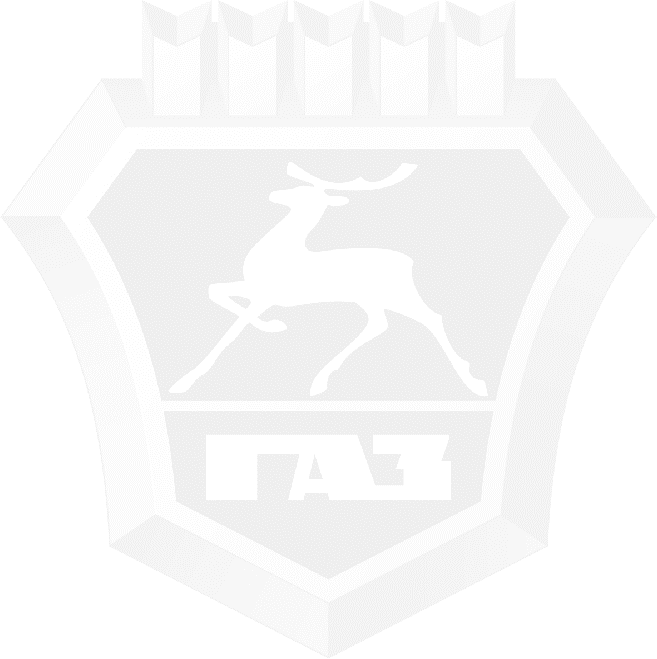 4. ФИНАНСОВЫЕ УСЛОВИЯ4.1. Эквивалент Условной денежной единицы Договора лизинга: российский рубль. 4.2. Валюта Договора купли-продажи: российский рубль. 4.3. Комиссионный сбор (в Условных денежных единицах): _______руб. (________рублей ___ коп.), в том числе НДС 18%: _______руб. (______рублей ___ коп.).4.4. Сумма лизинговых платежей (в Условных денежных единицах): ______руб. (________рублей _____коп.), в том числе НДС 18%: _______руб. (_______рублей ______коп.). 4.4.1. Авансовый платеж Лизингополучателя (в Условных денежных единицах): _________ руб. (__________рублей _________коп.), в том числе НДС 18%: ___________руб. (________рублей ______коп.) и уплачивается в следующем порядке: 4.4.2. График лизинговых платежей, включая НДС, в Условных денежных единицах: 4.5. Выкупная цена Предмета лизинга (в Условных денежных единицах): ____ (Сумма прописью), в том числе НДС 18%: ____ (Сумма прописью).5. ПЕРЕДАЧА, РЕГИСТРАЦИЯ И ИСПОЛЬЗОВАНИЕ ПРЕДМЕТА ЛИЗИНГА5.1. Балансодержателем Предмета лизинга является: Лизингополучатель. 5.2. Предмет лизинга регистрируется в ГИБДД за Лизингополучателем, за его счет. 5.2.1. Плательщик транспортного налога: Лизингополучатель. 5.3. Дата окончания срока лизинга ________201__ г. 5.4. Лизингополучатель выбрал следующего Продавца Предмета лизинга: ООО фирма «Дварис», зарегистрированное за основным государственным регистрационным номером 1022601941944.5.5. Место передачи Предмета лизинга от Лизингодателя Лизингополучателю: Россия, Ставропольский край,  г. Ставрополь, ул. Южный обход, 9.5.6. Срок передачи Предмета лизинга от Лизингодателя Лизингополучателю: 5 рабочих дней с момента получения Лизингодателем Предмета лизинга от Продавца.5.7. Место постоянного нахождения Предмета лизинга: Россия, Ставропольский край, г. Невинномысск, улица Гагарина, дом 50 корпус А5.8. Субарендатор: нет.6. СТРАХОВАНИЕ ПРЕДМЕТА ЛИЗИНГА6.1. Страховщиком по страхованию рисков утраты (хищения, угона), уничтожения (невозможности или нецелесообразности восстановления Предмета лизинга за счет Страховщика) и повреждения Предмета лизинга, а также по добровольному страхованию гражданской ответственности владельцев ТС, выбранным по обоюдному согласию Сторон Договора лизинга, является______________, ОГРН_____________.6.2. Страхователем по обязательному страхованию гражданской ответственности владельцев ТС, определенным по обоюдному согласию Сторон Договора лизинга, является Лизингополучатель. 6.3. Страхователем по страхованию рисков утраты (хищения, угона), уничтожения (невозможности или нецелесообразности восстановления Предмета лизинга за счет Страховщика) и повреждения Предмета лизинга, а также по добровольному страхованию гражданской ответственности владельцев ТС, определенным по обоюдному согласию Сторон Договора лизинга, является Лизингодатель. 6.4. Плательщиком страховой премии по обязательному страхованию гражданской ответственности владельцев ТС, определенным по обоюдному согласию Сторон Договора лизинга, является Лизингополучатель. 6.5. Плательщиком страховой премии по страхованию рисков утраты (хищения, угона), уничтожения (невозможности или нецелесообразности восстановления Предмета лизинга за счет Страховщика) и повреждения Предмета лизинга, а так же по добровольному страхованию гражданской ответственности владельцев ТС, определенным по обоюдному согласию Сторон Договора лизинга, является  Лизингополучатель. 7. ПРАВА НА ПРЕДМЕТ ЛИЗИНГА ПО ОКОНЧАНИИ СРОКА ЛИЗИНГА7.1. По окончании срока лизинга право собственности на Предмет лизинга передается Лизингодателем Лизингополучателю путем заключения и исполнения отдельного договора купли-продажи имущества, составлявшего Предмет лизинга.8. ДОПОЛНИТЕЛЬНЫЕ УСЛУГИ ЛИЗИНГОДАТЕЛЯ8.1. Дополнительные услуги не предоставляются.9. ОСОБЫЕ УСЛОВИЯ9.1. В случае нарушения Лизингополучателем сроков возврата Предмета лизинга Лизингодателю в случаях, предусмотренных Договором лизинга, а также в иных случаях, Лизингодатель имеет право требовать от Лизингополучателя уплаты штрафной неустойки в размере 0,1% (Одна десятая процента) от стоимости Предмета лизинга, указанной в Договоре купли-продажи, за каждый день просрочки возврата Предмета лизинга.10. ПРОЧИЕ УСЛОВИЯ. РЕКВИЗИТЫ СТОРОН10.1. Все споры и разногласия, которые могут возникнуть из Договора лизинга или в связи с ним, будут разрешаться в Арбитражном суде г. Москва в соответствии с действующим законодательством Российской Федерации. 10.2. Подписанием настоящего Договора лизинга Лизингополучатель подтверждает, что отсутствуют предусмотренные законодательством основания недействительности сделки – Договора лизинга, которые известны или должны быть известны Лизингополучателю. В частности Лизингополучатель подтверждает, что: - Лизингополучатель обладает полномочиями, достаточными для заключения Договора лизинга согласно применимому законодательству, а если Договор лизинга подписан лицом, действующим от имени Лизингополучателя, и/или представителем Лизингополучателя, то полномочия такого лица и/или представителя (в зависимости от того, что применимо) являются достаточными для подписания Договора лизинга и имеют основание, соответствующее требованиям применимого законодательства; - не требуется согласие третьего лица, органа юридического лица, государственного органа или органа местного самоуправления на заключение Договора лизинга, а если такое согласие требовалось, то оно было получено Лизингополучателем до момента заключения Договора лизинга, и при этом Лизингополучатель не заключал с лицом, согласие которого требовалось для заключения Договора лизинга, соглашение, устанавливающее иные последствия отсутствия согласия такого лица на заключение Договора лизинга, нежели недействительность Договора лизинга; - Лизингополучатель подписанием настоящего Договора лизинга подтверждает, что заключение Лизингополучателем Договора лизинга не нарушает права и законные интересы третьих лиц; - в случае, если цели деятельности Лизингополучателя определены в его учредительных документах и/или в применимом законодательстве, Договор лизинга не противоречит таким целям деятельности;- Лизингополучатель, заключая Договор лизинга, не находится под влиянием заблуждения, обмана, насилия, угрозы, неблагоприятных обстоятельств, а Договор лизинга не является кабальной сделкой для Лизингополучателя. Лизингополучатель имеет всю необходимую для заключения Договора лизинга информацию. Лизингополучатель в полной мере осознает, на каких условиях заключается Договор лизинга, в том числе понимает, что является предметом Договора лизинга, права и обязанности Сторон Договора лизинга, а также правовые последствия заключения Договора лизинга; - Лизингополучатель подтверждает, что в Договоре лизинга отсутствуют очевидные оговорки, описки, опечатки; - в случае, если Договор лизинга подписывается лицом, действующим от имени Лизингополучателя, и/или представителем Лизингополучателя, такое лицо и/или представитель Стороны (в зависимости от того, что применимо) подтверждает, что, подписывая Договор лизинга, он действует разумно, осмотрительно, исключительно в интересах Лизингополучателя и не наносит ей тем самым какой-либо ущерб Лизингополучателю. 10.3. Подписанием настоящего Договора лизинга Лизингополучатель подтверждает, что в ходе переговоров о заключении Договора лизинга Лизингополучателю предоставлена полная и достоверная информация, необходимая для заключения Договора лизинга. 10.4. Лизингополучатель подписанием Договора лизинга подтверждает, что Лизингодатель до подписания Договора лизинга предоставил Лизингополучателю копию Тарифов, и Лизингополучатель ознакомился с ними. Тарифы размещены на сайте Лизингодателя: ________________.10.5. Лизингополучатель подписанием настоящего Договора лизинга подтверждает, что адрес (адреса) электронной почты Лизингополучателя, указанный (указанные) в тексте настоящего Договора лизинга, принадлежит (принадлежат) именно Лизингополучателю и направление сообщений Лизингодателя по указанному адресу электронной почты (по любому из адресов электронной почты, если указано несколько) является надлежащим основанием для возникновения, изменения или прекращения прав и обязанностей, которые указаны в этом сообщении или возникают в связи с ним, если такое возникновение, изменение или прекращение предусмотрено Договором лизинга или Правилами. 10.6. Лизингополучатель подписанием Договора лизинга подтверждает свою готовность и согласие получать на адрес (адреса) электронной почты, указанный (указанные) в Договоре лизинга, уведомления, извещения и любые иные сообщения, связанные с Договором лизинга, его заключением, исполнением и прекращением. 10.7. Лизингополучатель подписанием настоящего Договора лизинга подтверждает, что третье лицо, осуществляющее платеж по Договору лизинга за Лизингополучателя, если Лизингодатель разрешил такому третьему лицу производить платежи за Лизингополучателя и не вернул их третьему лицу, действует и будет действовать вследствие возложения на него Лизингополучателем исполнения обязательств, а доказательством такого возложения является указание третьим лицом номера или иных реквизитов Договора лизинга в платежном поручении. 10.8. Подпись лица в настоящем Договоре лизинга, действующего от имени Лизингополучателя, подтверждает согласие на обработку ______________ с местом нахождения: ___________________________________________, ОГРН __________, персональных данных лица, подписавшего Договор лизинга, а именно: фамилия, имя, отчество, дата и место рождения, пол, место работы и должность, почтовый адрес; номера рабочего и мобильного телефонов, адреса электронной почты, паспортные данные, данные, которые относятся (могут быть отнесены) к категории биометрические персональные данные, а также иные персональные данные, полученные Лизингодателем в указанных ниже целях, включая сбор, запись, систематизацию, накопление, хранение, уточнение (обновление, изменение), извлечение, использование, передачу, обезличивание, блокирование, удаление, уничтожение персональных данных. Целями обработки, в том числе целями сбора, персональных данных являются: определение возможности заключения Договора лизинга, любых иных договоров, их заключения и исполнения, продвижения лизинговых и иных услуг посредством любых средств связи, а также для обеспечения соблюдения законов и иных нормативно-правовых актов. Обработка персональных данных осуществляется как с использованием средств автоматизации, так и без использования таких средств. Согласие на обработку персональных данных действует в течение двадцати лет, а в части персональных данных, содержащихся в документах и на иных носителях информации, срок хранения которых по действующему законодательству превышает двадцать лет, согласие на обработку персональных данных действует в течение сроков хранения таких документов и иных носителей информации, установленных действующим законодательством. Настоящее согласие может быть отозвано посредством направления соответствующего письменного заявления в адрес Лизингодателя по следующему адресу:  _____________________________________________________. В этом случае Лизингодатель прекращает обработку персональных данных, а персональные данные подлежат уничтожению или обезличиванию, если отсутствуют иные правовые основания для обработки, установленные законодательством РФ или документами Лизингодателя, регламентирующими вопросы обработки персональных данных.Лизингополучатель настоящим подтверждает, что согласие лиц, совершающих действия от имени Лизингополучателя, связанные с заключением, изменением, исполнением и прекращением Договора лизинга, на обработку их персональных данных, в том числе на передачу персональных данных в целях заключения, изменения, исполнения и прекращения договоров с третьими лицами, получено Лизингополучателем надлежащим образом, в порядке, установленном Федеральным законом от 27 июля 2006 года №152-ФЗ «О персональных данных». Лизингополучатель настоящим подтверждает, что лица, совершающие действия от имени Лизингополучателя, связанные с заключением, изменением, исполнением и прекращением Договора лизинга, уведомлены об осуществлении обработки их персональных данных Лизингодателем. Лизингополучатель обязуется по требованию Лизингодателя предоставить последнему подлинники и/или копии согласий на обработку персональных данных лиц, совершающих действия от имени Лизингополучателя, связанные с заключением, изменением, исполнением и прекращением Договора лизинга, в течение 2 (Двух) рабочий дней с момента получения соответствующего требования. Ответственность за неполучение такого согласия, получение согласия с нарушением требований законодательства о персональных данных, а также ответственность за неуведомление лиц, указанных в настоящем абзаце, об обработке их персональных данных Лизингодателем несет Лизингополучатель.10.9. В случае изменения информации о Лизингополучателе, представителе Лизингополучателя, выгодоприобретателях и бенефициарных владельцах, как эта информация определена законодательством о противодействии легализации доходов, полученных преступным путем, и финансированию терроризма, Лизингополучатель обязуется незамедлительно, но в любом случае не позднее 7 (Семи) рабочих дней с даты таких изменений, уведомить об этих изменениях Лизингодателя в письменной форме. 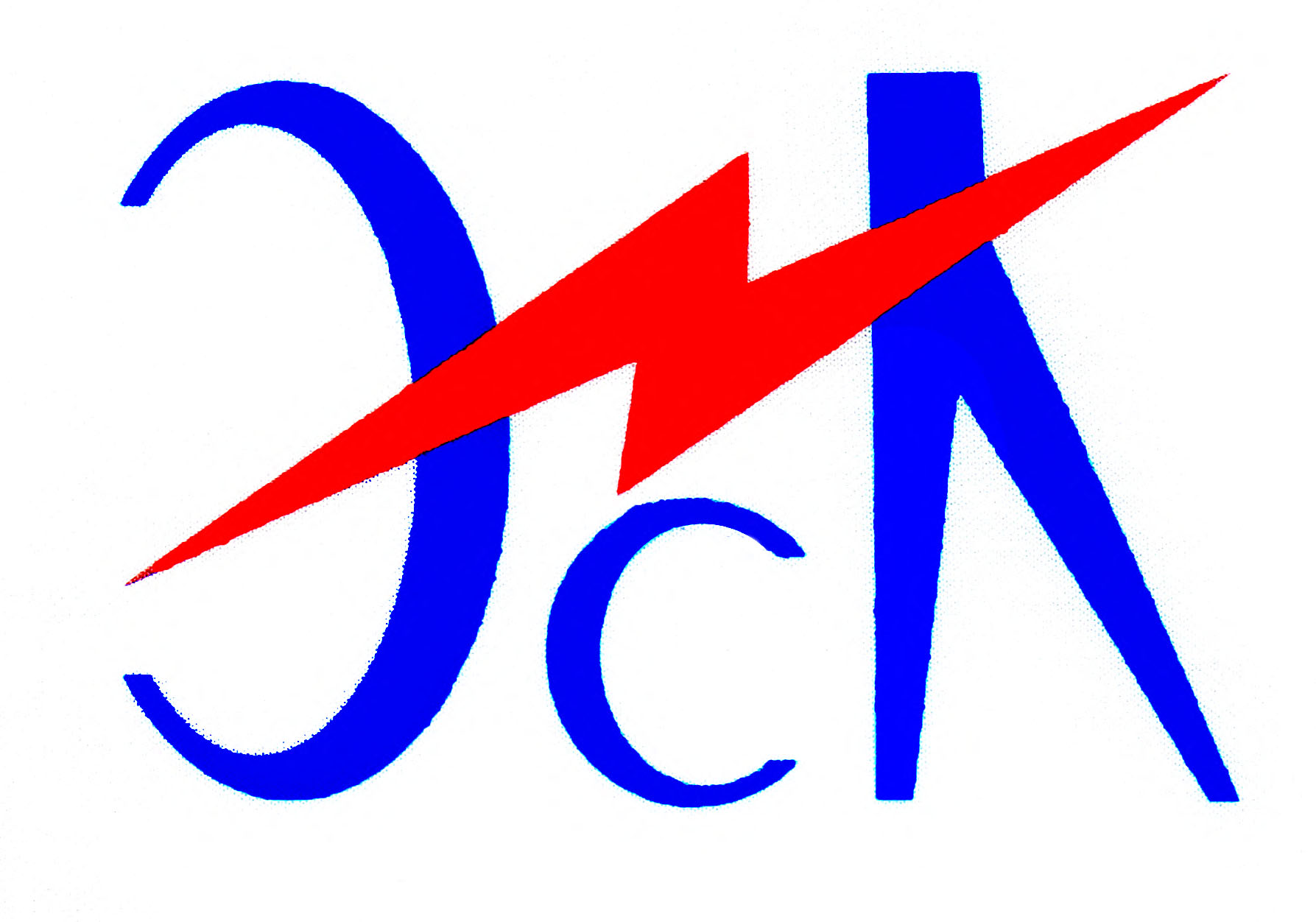 Акционерное общество«Невинномысская электросетевая Компания»(АО «НЭСК»)ИНН/КПП 2631802151 / 263101001ОГРН 1122651000152Гагарина ул., д.50-а, НевинномысскСтавропольский край, 357100тел/факс: (86554) 3-01-40e-mail: info@nevesk.ru_______________ № _______________  УТВЕРЖДАЮ:           Генеральный директор АО «НЭСК»            _______________ Шинкарев Е.В.           «___» декабря 2016 г.Условия лизингового финансированияУсловия лизингового финансированияАвансовый платежНе более 30% от суммы лизинговых платежейСрок лизингаНе более 12 месяцевВид лизинговых платежейРавные (аннуитет) - не менее 10 равных и не более 2 технических платежей.Сумма всех затрат по лизингу Не более 1 872 427,82 руб., в т.ч. НДСЛизинговые платежи, с учетом авансового платежаНе более 1 851 427,82 руб., в т.ч. НДСКомиссионный сборНе более 20 000,00 руб., в т.ч. НДС Выкупной платежНе более 1 000,00 руб., в т. ч. НДС БалансодержательЛизингополучательРегистрация ТС в ГИБДДНа ЛизингополучателяСтрахование Страхование СтраховщикВыбирает Заказчик/Лизингополучатель и согласовывает с  Участником/Лизингодателем1. КАСКО+ДСАГОСтрахователем является Лизингодатель.Плательщиком страховой премии является Лизингополучатель.Страхование КАСКО+ОСАГО на следующих условиях: неагрегатное, без франшиз, без ограничений по хранению в ночное время и по допуску к управлению.Страхование КАСКО+ОСАГО на следующих условиях: неагрегатное, без франшиз, без ограничений по хранению в ночное время и по допуску к управлению.ОСАГО:Страхователем  является Лизингополучатель. Плательщиком страховой премии является Лизингополучатель.№Наименование и описание Предмета лизингаЕд. изм.Кол-воСерийный номер/ VIN(при наличии)1.    Марка, модель ТС ГАЗ-САЗ-2507Шт.1Полное наименование Участника с указанием организационно-правовой формы:Сокращенное наименование Участника:ОГРН:ИНН/КПП:Юридический адрес:Почтовый адрес:Срок деятельности (с учетом правопреемства)Размер уставного капитала (для организации – юр.лица)Банковские реквизиты (наименование и адрес банка, номер расчетного счета Участника в банке, телефоны банка, прочие банковские реквизиты):Телефоны Участника (с указанием кода города):Факс Участника (с указанием кода города):Адрес электронной почты Участника:Фамилия, Имя и Отчество руководителя Участника, имеющего право подписи согласно учредительным документам, с указанием должности и контактного телефона:Филиал (представительство) в Ставропольском крае: наименование, почтовый адрес, данные о руководителе (должность, ФИО, контактные телефон, факс (с кодом города), адрес эл.почты.Должность лица, подписавшего ЗаявкуПодпись ФИО №Наименование и описание ПредметализингаЕд. изм.Кол-воСерийный номер/ VIN(при наличии)1.Марка, модель ТС ГАЗ-САЗ-2507Шт.11В течение 5 (пяти) рабочих дней с момента подписания настоящего договорасумма123456789101112Лизингодатель: _________________, ИНН ___________; КПП ________; ОГРН ________________; Место нахождения (юридический адрес): ___________; Почтовый адрес: Российская Федерация, ___________ Расчетный счет № ________ в _________________ к/с № ________________ БИК ________________ Адреса электронной почты Лизингодателя: _____________ ___________________ Фамилия И.О. Должность Наименование лизингодателя Лизингополучатель: __________________________ ИНН __________; КПП _________; ОГРН ___________; Место нахождения (юридический адрес): ________________; Почтовый адрес: _________________; Адрес электронной почты: ________________; Расчетный счет № ________________ в ________________, к/с №________________, БИК ____________ Адреса электронной почты Лизингополучателя: ________ ___________________ Генеральный директор АО «НЭСК» __________________Шинкарев Е.В. 